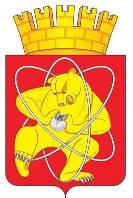 Муниципальное образование «Закрытое административно – территориальное образование  Железногорск Красноярского края»СОВЕТ ДЕПУТАТОВ  ЗАТО  г. ЖЕЛЕЗНОГОРСК РЕШЕНИЕ __16.02.____ 2017                                                                                                                     __16-67Р___г. ЖелезногорскОб утверждении порядка представления и размещения информации о рассчитываемой за календарный год среднемесячной заработной плате руководителей, их заместителей и главных бухгалтеров муниципальных учреждений и предприятий ЗАТО Железногорск  В соответствии со статьей 349.5 Трудового кодекса Российской  руководствуясь Уставом ЗАТО Железногорск,  Совет депутатовРЕШИЛ:1.  Утвердить Порядок представления и размещения информации о рассчитываемой за календарный год среднемесячной заработной плате руководителей, их заместителей и главных бухгалтеров муниципальных учреждений и предприятий  ЗАТО Железногорск (Приложение 1).  2. Контроль над выполнением настоящего решения возложить на председателя комиссии по вопросам местного самоуправления и законности С.Г. Шаранова.3. Настоящее решение вступает в силу после его официального опубликования. Глава ЗАТО г. Железногорск							     В.В. МедведевПорядок представления и размещения информации о рассчитываемой за календарный год среднемесячной заработной плате руководителей, их заместителей и главных бухгалтеров муниципальных учреждений и предприятий  ЗАТО Железногорск1. Настоящим Порядком устанавливается обязанность руководителей, их заместителей и главных бухгалтеров муниципальных учреждений и предприятий, расположенных на территории ЗАТО Железногорск, представлять в Администрацию ЗАТО г. Железногорск информацию о рассчитываемой за календарный год среднемесячной заработной плате руководителей, их заместителей и главных бухгалтеров муниципальных учреждений и предприятий, а также обязанность руководителей, их заместителей и главных бухгалтеров муниципальных учреждений и предприятий, Администрации ЗАТО г. Железногорск размещать указанную информацию в информационно-телекоммуникационной сети «Интернет» на официальном сайте муниципального образования закрытое административно-территориальное образование Железногорск Красноярского края (далее - официальный сайт ЗАТО Железногорск) или официальном сайте муниципальных учреждений и предприятий. 2. Руководители, их заместители, главные бухгалтера муниципальных учреждений и предприятий представляют в Администрацию ЗАТО г. Железногорск информацию о рассчитываемой за календарный год среднемесячной заработной плате по форме, утвержденной настоящим Порядком.  3.  Информация о рассчитываемой за календарный год среднемесячной заработной плате руководителей, их заместителей и главных бухгалтеров муниципальных учреждений и предприятий представляется в Администрацию ЗАТО г. Железногорск руководителями, их заместителями, главными бухгалтерами муниципальных предприятий и учреждений персонально и самостоятельно, на бумажном носителе и в электронном виде  в срок до 30 апреля года, следующего за отчетным периодом (с 01 января по 31 декабря соответствующего года).4. Информация о рассчитываемой за календарный год среднемесячной заработной плате руководителей, их заместителей и главных бухгалтеров муниципальных учреждений и предприятий подлежит размещению в информационно-телекоммуникационной сети «Интернет» на официальном сайте муниципальных учреждений и предприятий по форме, утвержденной настоящим Порядком.В случае отсутствия официального сайта муниципального учреждения и предприятия в информационно-телекоммуникационной сети «Интернет» информация о рассчитываемой за календарный год среднемесячной заработной плате руководителей, их заместителей и главных бухгалтеров муниципальных учреждений и предприятий подлежит размещению  на официальном сайте ЗАТО Железногорск по форме, утвержденной настоящим Порядком.5. В размещаемой на официальном сайте информации запрещается указывать:а)  данные, позволяющие определить место жительства, почтовый адрес, телефон и иные индивидуальные средства коммуникации лиц, указанных в пункте 1 настоящего Порядка;  б) сведения, отнесенные к государственной тайне или сведениям конфиденциального характера.6. Информация о рассчитываемой за календарный год среднемесячной заработной плате руководителей, их заместителей и главных бухгалтеров муниципальных учреждений и предприятий, подлежит размещению на официальном сайте в течение 14 рабочих дней со дня истечения срока, установленного  в пункте 3 настоящего Порядка.7. Размещение в информационно-телекоммуникационной сети «Интернет» на официальном сайте муниципальных учреждений и предприятий информации о рассчитываемой за календарный год среднемесячной заработной плате руководителей, их заместителей и главных бухгалтеров муниципальных учреждений и предприятий, представленных руководителями, их заместителями и главными бухгалтерами муниципальных учреждений и предприятий, обеспечивается руководителями муниципальных учреждений и предприятий.Размещение на официальном сайте ЗАТО Железногорск информации о рассчитываемой за календарный год среднемесячной заработной плате руководителей, их заместителей и главных бухгалтеров муниципальных учреждений и предприятий, представленных руководителями, их заместителями и главными бухгалтерами в случае, установленном абзацем вторым пункта 4 настоящего Порядка, обеспечивается Администрацией ЗАТО г. Железногорск.   8. Ответственность за достоверность информации о рассчитываемой за календарный год среднемесячной заработной плате руководителей, их заместителей и главных бухгалтеров муниципальных учреждений и предприятий, представленной руководителями, их заместителями и главными бухгалтерами в Администрацию ЗАТО г. Железногорск, и размещенной на соответствующих официальных сайтах, несет лицо, представившее данную информацию. 9. Руководители муниципальных учреждений и предприятий, муниципальные служащие Администрации ЗАТО г. Железногорск,  обеспечивающие размещение информации о рассчитываемой за календарный год среднемесячной заработной плате руководителей, их заместителей и главных бухгалтеров муниципальных учреждений и предприятий на соответствующих официальных сайтах, несут в соответствии с законодательством Российской Федерации ответственность за несоблюдение настоящего Порядка, а также за разглашение сведений, отнесенных к государственной тайне или являющихся конфиденциальными.10. При размещении на официальном сайте информации о рассчитываемой за календарный год среднемесячной заработной плате руководителей, их заместителей и главных бухгалтеров муниципальных учреждений и предприятий за каждый последующий год информация о рассчитываемой за календарный год среднемесячной заработной плате руководителей, их заместителей и главных бухгалтеров муниципальных учреждений и предприятий, размещенная в предыдущие годы, сохраняется на официальном сайте.  Приложениек Порядку представления и размещения информации о рассчитываемой за календарный год  среднемесячной заработной платы  руководителей, их заместителей и главных бухгалтеров муниципальных учреждений и предприятий  ЗАТО Железногорск  ИНФОРМАЦИЯо рассчитываемой за календарный год среднемесячной заработной плате руководителя, его заместителя (ей) и главного бухгалтера __Муниципальное бюджетное учреждение культуры Театр оперетты__________(полное наименование муниципального учреждения, предприятия) за 2016 год по состоянию на 31 декабря 2016 года --------------------------------    Я,   (Ф.И.О.)  _____________________________________________________,  выражаю  свое согласие     на    обработку,    в    том    числе    на    размещение    в информационно-телекоммуникационной сети «Интернет», информации о моей рассчитываемой за календарный год среднемесячной заработной плате  за ________ год.                                                              Дата, подписьПриложениек Порядку представления и размещения информации о рассчитываемой за календарный год  среднемесячной заработной платы  руководителей, их заместителей и главных бухгалтеров муниципальных учреждений и предприятий  ЗАТО Железногорск  ИНФОРМАЦИЯо рассчитываемой за календарный год среднемесячной заработной плате руководителя, его заместителя (ей) и главного бухгалтера __Муниципальное бюджетное учреждение культуры Театр оперетты__________(полное наименование муниципального учреждения, предприятия) за 2016 год по состоянию на 31 декабря 2016 года --------------------------------    Я,   (Ф.И.О.)  _____________________________________________________,  выражаю  свое согласие     на    обработку,    в    том    числе    на    размещение    в информационно-телекоммуникационной сети «Интернет», информации о моей рассчитываемой за календарный год среднемесячной заработной плате  за ________ год.                                                              Дата, подписьПриложениек Порядку представления и размещения информации о рассчитываемой за календарный год  среднемесячной заработной платы  руководителей, их заместителей и главных бухгалтеров муниципальных учреждений и предприятий  ЗАТО Железногорск  ИНФОРМАЦИЯо рассчитываемой за календарный год среднемесячной заработной плате руководителя, его заместителя (ей) и главного бухгалтера __Муниципальное бюджетное учреждение культуры Театр оперетты__________(полное наименование муниципального учреждения, предприятия) за 2016 год по состоянию на 31 декабря 2016 года --------------------------------    Я,   (Ф.И.О.)  _____________________________________________________,  выражаю  свое согласие     на    обработку,    в    том    числе    на    размещение    в информационно-телекоммуникационной сети «Интернет», информации о моей рассчитываемой за календарный год среднемесячной заработной плате  за ________ год.                                                              Дата, подписьПриложениек Порядку представления и размещения информации о рассчитываемой за календарный год  среднемесячной заработной платы  руководителей, их заместителей и главных бухгалтеров муниципальных учреждений и предприятий  ЗАТО Железногорск  ИНФОРМАЦИЯо рассчитываемой за календарный год среднемесячной заработной плате руководителя, его заместителя (ей) и главного бухгалтера __Муниципальное бюджетное учреждение культуры Театр оперетты__________(полное наименование муниципального учреждения, предприятия) за 2016 год по состоянию на 31 декабря 2016 года --------------------------------    Я,   (Ф.И.О.)  _____________________________________________________,  выражаю  свое согласие     на    обработку,    в    том    числе    на    размещение    в информационно-телекоммуникационной сети «Интернет», информации о моей рассчитываемой за календарный год среднемесячной заработной плате  за ________ год.                                                              Дата, подписьПриложениек решению Совета депутатовЗАТО  г. Железногорскот «_16» __02___ 2017 года № 16-67РФамилия, Имя, ОтчествоДолжностьСреднемесячная  заработная плата, руб.Потылицин Александр Викторовичдиректор           46 786,97Фамилия, Имя, ОтчествоДолжностьСреднемесячная  заработная плата, руб.Филиппова Надежда Петровнаглавный бухгалтер           44 891,86Фамилия, Имя, ОтчествоДолжностьСреднемесячная  заработная плата, руб.Савочкина Наталья Викторовназаместитель директора по зрителю           43384,66Фамилия, Имя, ОтчествоДолжностьСреднемесячная  заработная плата, руб.Варик Елена Викторовназаместитель директора по общим вопросам           37 010,10